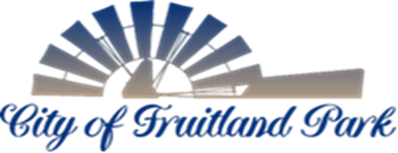   506 WEST BERCKMAN STREET                                                                            PHONE: 352 360-6727	                                                                            FRUITLAND PARK, FL 34731		                                                                        FAX: 352 360-6652 MINUTESPLANNING & ZONING BOARD TRAINING WORKSHOPDecember 21, 20236:30 PMCALL TO ORDER – The training workshop begin at 6:30 p.m.ROLL CALL - 	All members were present except Vice Chairman Daniel Dicus.  Also present were Attorney Anita Geraci-Carver (trainer), Staff persons:  Emily Church and Sharon WilliamsWORKSHOP TRAINING (Conducted by City Attorney - Anita Geraci-Carver)Parliamentary ProcedureSunshine LawPublic Records LawQuasi-Judicial Actions vs. Legislative ActionsLive Local Act4. ADJOURNMENT – The training workshop was adjourned at 7:42 P.M.